        XL ESGA Seniors Team Championship & Cup 2023       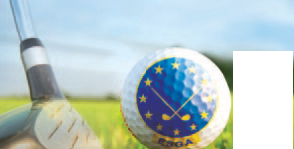 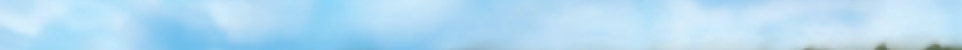 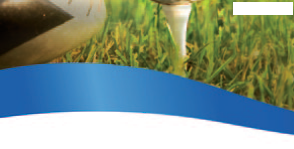 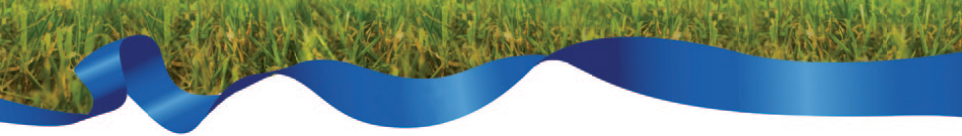 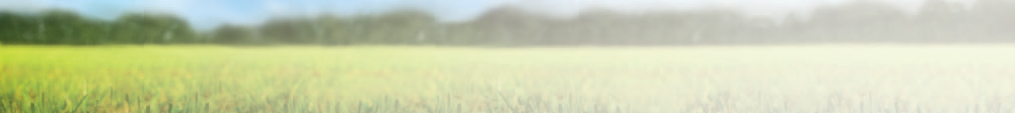 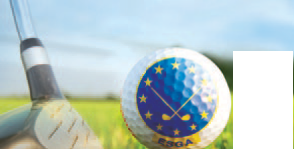 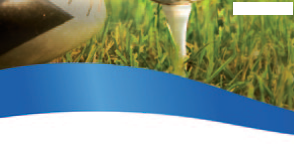 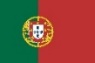 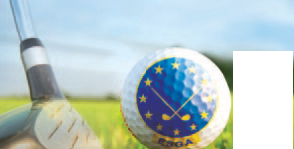 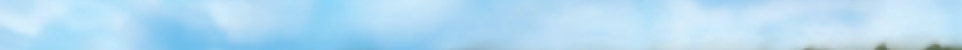 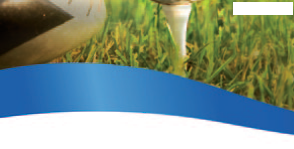 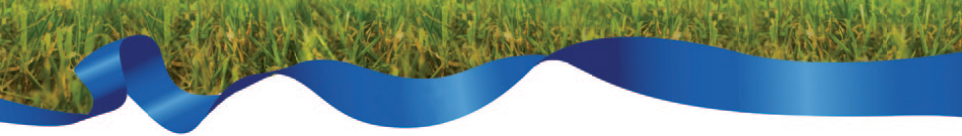 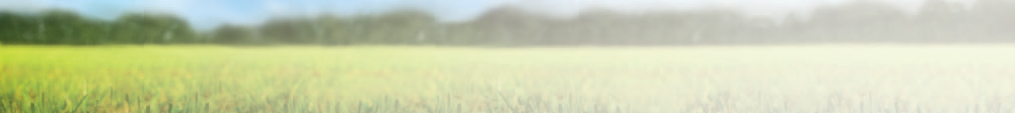 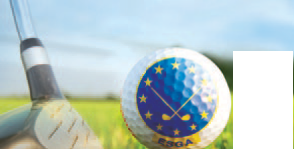 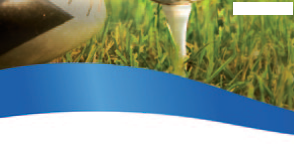 26June to 1st July 2023           Óbidos PORTUGALRegistration FORM 2:BOOKING FORM to the OFFICIAL HOTELSNation	      ________________________________________		Contact PersonE-MailTelephoneWe would like to make our Hotel Booking as follows:Date and SignaturePlease send this form before 15th March 2023 to:ANSG, Andreia Rebelo & Cristina Madaleno |  E-mail: ansgolfe@gmail.com   Phone: +351 21 924 46 05 / 916 588 872 Special Package Price for nights between 26th June to 1st JulySpecial Package Price for nights between 26th June to 1st JulySpecial Package Price for nights between 26th June to 1st JulySpecial Package Price for nights between 26th June to 1st JulySpecial Package Price for nights between 26th June to 1st JulySpecial Package Price for nights between 26th June to 1st JulySpecial Package Price for nights between 26th June to 1st JulyTotal roomsNumber of nigthsPrice per room/nightTotal amountRoom TypeDatesDatesRoyal Óbidos SPA Hotel Single138 €FromTo     FromTo     Royal Óbidos SPA Hotel Double158 €Double BedTwin BedFromTo     FromTo     Royal Óbidos SPA Residences Single110 €FromTo     FromTo     Royal Óbidos SPA Residences Double136 €Double BedTwin BedFromTo     FromTo     MH Hotel Atlantico Golf Single110 €FromTo     FromTo     MH Hotel Atlantico Golf Double136 €Double BedTwin BedFromTo     FromTo     TOTAL SUMTOTAL SUMTOTAL SUMTOTAL SUMEXTRA NIGTHS – BOOKINGS DATESEXTRA NIGTHS – BOOKINGS DATESEXTRA NIGTHS – BOOKINGS DATESEXTRA NIGTHS – BOOKINGS DATESEXTRA NIGTHS – BOOKINGS DATESEXTRA NIGTHS – BOOKINGS DATESEXTRA NIGTHS – BOOKINGS DATESTotal roomsNumber of nigthsPrice per room/nightTotal amountRoom TypeDatesDatesRoyal Óbidos SPA Hotel Single155 €FromTo     FromTo     Royal Óbidos SPA Hotel Double170 €Double BedTwin BedFromTo     FromTo     Royal Óbidos SPA Residences Single144 €FromTo     FromTo     Royal Óbidos SPA Residences Double156 €Double BedTwin BedFromTo     FromTo     MH Hotel Atlantico Golf Single144 €FromTo     FromTo     MH Hotel Atlantico Golf Double156 €Double BedTwin BedFromTo     FromTo     TOTAL SUMTOTAL SUMTOTAL SUMTOTAL SUM